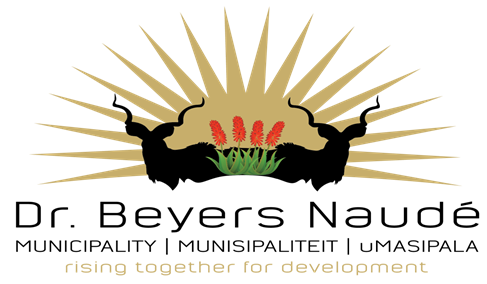 TENDER 25/2020CONSULTING ENGINEERS: UPGRADING OF STEYTLERVILLE SOLID WASTE DISPOSAL SITETender invitation:The Scope of Works are listed below but not limited to the following:Design for the upgrading of gravel access roads, boundary fence, guardhouse and ablution facilitiesDesign for the expansion of new trenches and development of boreholeTender documents will be available at a non-refundable deposit of R503.50 each (no cash accepted) from the Dr Beyers Naudé Municipality, SCM, Cnr Oval Drive & Church Street, Graaff-Reinet, 6280, Tel nr 049 807 5762, e-mail:  fouries@bnlm.gov.za/koebergj@bnlm.gov.za Documents will be emailed upon proof of paymentBank details are as follow: Standard Bank, Account Number 332104192, Branch Number 051001, Reference – Tender Number. Functionality will apply. Bidders are to score a minimum of 60 percent (51) to be further evaluated.  Tenders must be placed in the municipal tender box, Robert Sobukwe Building, in sealed envelopes clearly marked "Tender No.: 25/2020", not later than 12h00 on Monday, 06 July 2020 and will be opened in public immediately thereafter.Note:Only Bidders who are a EME or QSE with a BBBEE Level 1, 2 and 3 are eligible to tender.The Dr Beyers Naude Local Municipality Supply Chain Management Policy will apply.The Dr Beyers Naude Local Municipality does not ind itself to accept the lowest or any other bid and reserves the right to accept the whole or part of the bid or to withdraw.Bids which are late, incomplete, unsigned, completed in pencil, submitted by facsimile or electronically, will not be accepted.Bids submitted are to hold good for a period of 120 days.Price to include VAT (if registered for vat) and disbursement costs involved with the project.The tender will be evaluated on 80/20 system.All suppliers must be registered on the CENTRAL SUPPLIER DATABASE. Log onto www.csd.gov.za for registration.  Most recent CSD registration reports must be submitted.A current original tax clearance certificate of SARS “or” Sars Verification pins to be supplied.Proof of CESA registration must be submitted.A current certified Municipal (rates & services) clearance certificate to be submitted.A current certified BBBEE status level certificate or sworn affidavit must be submitted in order to claim preference points.Council is not bound to accept the lowest or any tender and reserves the right to accept any tender or part thereof.Should there be any non-disclosre of conflict of interest, the contract will be deemed null and void.For further details contact Mr. S. Fourie @ 049 807 570016. NO BIDS WILL BE CONSIDERED FROM PERSONS IN THE SERVICE OF THE STATE, PROVINCIAL GOVERNMENT OR MUNICIPALITY.DR. E.M. RANKWANAMUNICIPAL MANAGERCRITERION NOCRITERIONMAXIMUM POINTS1Location of Tenderer’s business152Relevant Company Experience203Company and Personnel Composition50TOTALTOTAL85